AHMET ÖRNEKAHMET ÖRNEKAHMET ÖRNEKAHMET ÖRNEKAHMET ÖRNEKÖrnek Sok. No: 1   Ortaköy BeşiktaşİSTANBUL(212) 1111111(532) 1111111 
ahmetornek@gmail.comÖrnek Sok. No: 1   Ortaköy BeşiktaşİSTANBUL(212) 1111111(532) 1111111 
ahmetornek@gmail.comCinsiyet: ErkekDoğum Tarihi: 01/01/1997Medeni Durum: BekarUyruk: T.C.Sürücü Belgesi: B (2016)Askerlik Durumu:  Tecilli (01.10.2020 tarihine kadar)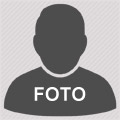 EĞİTİM BİLGİLERİEĞİTİM BİLGİLERİEĞİTİM BİLGİLERİEĞİTİM BİLGİLERİEĞİTİM BİLGİLERİÜniversiteMarmara Üniversitesi / İktisat - 09/2014 - 06/2018Marmara Üniversitesi / İktisat - 09/2014 - 06/2018Marmara Üniversitesi / İktisat - 09/2014 - 06/2018Marmara Üniversitesi / İktisat - 09/2014 - 06/2018LiseBeşiktaş Anadolu Lisesi - 09/2010 - 06/2014Beşiktaş Anadolu Lisesi - 09/2010 - 06/2014Beşiktaş Anadolu Lisesi - 09/2010 - 06/2014Beşiktaş Anadolu Lisesi - 09/2010 - 06/2014İŞ DENEYİMİİŞ DENEYİMİİŞ DENEYİMİİŞ DENEYİMİİŞ DENEYİMİ07/2016 - 09/2016XYZ Mali Müşavirlik Ltd. Şti. / AnkaraMuhasebe StajyeriPersonel ücret bordrolarının hazırlanması. Faturaların Netsis programına girilmesi. Mali müşavirlik bürosunda yapılan işlerin gözlemlenmesi. XYZ Mali Müşavirlik Ltd. Şti. / AnkaraMuhasebe StajyeriPersonel ücret bordrolarının hazırlanması. Faturaların Netsis programına girilmesi. Mali müşavirlik bürosunda yapılan işlerin gözlemlenmesi. XYZ Mali Müşavirlik Ltd. Şti. / AnkaraMuhasebe StajyeriPersonel ücret bordrolarının hazırlanması. Faturaların Netsis programına girilmesi. Mali müşavirlik bürosunda yapılan işlerin gözlemlenmesi. XYZ Mali Müşavirlik Ltd. Şti. / AnkaraMuhasebe StajyeriPersonel ücret bordrolarının hazırlanması. Faturaların Netsis programına girilmesi. Mali müşavirlik bürosunda yapılan işlerin gözlemlenmesi. KURS / SERTİFİKA BİLGİSİ KURS / SERTİFİKA BİLGİSİ KURS / SERTİFİKA BİLGİSİ KURS / SERTİFİKA BİLGİSİ KURS / SERTİFİKA BİLGİSİ 20162015Bilgisayarlı Muhasebe Kursu / Ankara Üniversitesi Sürekli Eğitim MerkeziMaliyet MuhasebesiSertifikası / Etik Eğitim MerkeziBilgisayarlı Muhasebe Kursu / Ankara Üniversitesi Sürekli Eğitim MerkeziMaliyet MuhasebesiSertifikası / Etik Eğitim MerkeziBilgisayarlı Muhasebe Kursu / Ankara Üniversitesi Sürekli Eğitim MerkeziMaliyet MuhasebesiSertifikası / Etik Eğitim MerkeziBilgisayarlı Muhasebe Kursu / Ankara Üniversitesi Sürekli Eğitim MerkeziMaliyet MuhasebesiSertifikası / Etik Eğitim MerkeziBİLGİSAYAR BİLGİSİBİLGİSAYAR BİLGİSİBİLGİSAYAR BİLGİSİBİLGİSAYAR BİLGİSİBİLGİSAYAR BİLGİSİWord, Excel, Powerpoint, Outlook: Çok iyi 
Matlab: Çok iyiWord, Excel, Powerpoint, Outlook: Çok iyi 
Matlab: Çok iyiWord, Excel, Powerpoint, Outlook: Çok iyi 
Matlab: Çok iyiWord, Excel, Powerpoint, Outlook: Çok iyi 
Matlab: Çok iyiWord, Excel, Powerpoint, Outlook: Çok iyi 
Matlab: Çok iyiYABANCI DİL BİLGİSİ YABANCI DİL BİLGİSİ YABANCI DİL BİLGİSİ YABANCI DİL BİLGİSİ YABANCI DİL BİLGİSİ İngilizceOkuma: Çok iyi, Yazma: Çok iyi, Konuşma: İyiOkuma: Çok iyi, Yazma: Çok iyi, Konuşma: İyiOkuma: Çok iyi, Yazma: Çok iyi, Konuşma: İyiOkuma: Çok iyi, Yazma: Çok iyi, Konuşma: İyiFransızcaOkuma: İyi, Yazma: İyi, Konuşma: OrtaOkuma: İyi, Yazma: İyi, Konuşma: OrtaOkuma: İyi, Yazma: İyi, Konuşma: OrtaOkuma: İyi, Yazma: İyi, Konuşma: OrtaHOBİLERHOBİLERHOBİLERHOBİLERHOBİLERFotoğrafçılık, üniversite voleybol takımı kaptanıFotoğrafçılık, üniversite voleybol takımı kaptanıFotoğrafçılık, üniversite voleybol takımı kaptanıFotoğrafçılık, üniversite voleybol takımı kaptanıFotoğrafçılık, üniversite voleybol takımı kaptanıDERNEK VE KULÜP ÜYELİKLERİDERNEK VE KULÜP ÜYELİKLERİDERNEK VE KULÜP ÜYELİKLERİDERNEK VE KULÜP ÜYELİKLERİDERNEK VE KULÜP ÜYELİKLERİ İşletme Kulübü Üyeliği, Genç TEMA Üyeliği, Fotoğraf Derneği Üyeliği İşletme Kulübü Üyeliği, Genç TEMA Üyeliği, Fotoğraf Derneği Üyeliği İşletme Kulübü Üyeliği, Genç TEMA Üyeliği, Fotoğraf Derneği Üyeliği İşletme Kulübü Üyeliği, Genç TEMA Üyeliği, Fotoğraf Derneği Üyeliği İşletme Kulübü Üyeliği, Genç TEMA Üyeliği, Fotoğraf Derneği ÜyeliğiREFERANSLAR REFERANSLAR REFERANSLAR REFERANSLAR REFERANSLAR Ahmet ÖrnekMarmara Üniversitesi - Profesör - (212) 3333333Marmara Üniversitesi - Profesör - (212) 3333333Marmara Üniversitesi - Profesör - (212) 3333333Marmara Üniversitesi - Profesör - (212) 3333333Ayşe ÖrnekABC Danışmanlık A.Ş - Genel Müdür - (212) 9999999 ABC Danışmanlık A.Ş - Genel Müdür - (212) 9999999 ABC Danışmanlık A.Ş - Genel Müdür - (212) 9999999 ABC Danışmanlık A.Ş - Genel Müdür - (212) 9999999 